RAFFLESIA ARNOLDII SEBAGAI SUMBER INSPIRASI BERKARYA SENI GRAFIS DENGAN TEKNIK LINO CUTSKRIPSI PENCIPTAANdiajukan untuk memenuhi sebagian syarat untuk memperoleh gelar Sarjana Pendidikan Seni Rupa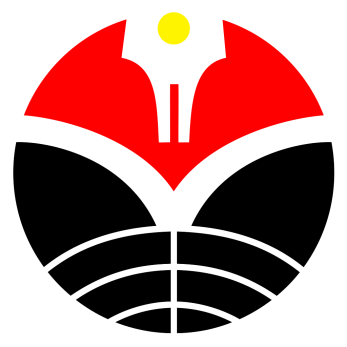 olehMurni Permei SariNIM 1305968PROGRAM STUDIPENDIDIKAN SENI RUPAFAKULTAS PENDIDIKAN SENI DAN DESAINUNIVERSITAS PENDIDIKAN INDONESIA2018==========================================================RAFFLESIA ARNOLDII SEBAGAI SUMBER INSPIRASI BERKARYA SENI GRAFIS DENGAN TEKNIK LINO CUTOlehMurni Permei SariSebuah skripsi yang diajukan untuk memenuhi salah satu syarat memperoleh gelar Sarjana Pendidikan pada Fakultas Pendidikan Seni dan Desain© Murni Permei Sari 2018Universitas Pendidikan IndonesiaJuli 2018Hak Cipta dilindungi undang-undang.Skripsi ini tidak boleh diperbanyak seluruhya atau sebagian,dengan dicetak ulang, difoto kopi, atau cara lainnya tanpa ijin dari penulis.MURNI PERMEI SARIRAFFLESIA ARNOLDII SEBAGAI SUMBER INSPIRASI BERKARYA SENI GRAFIS DENGAN TEKNIK LINO CUTdisetujui dan disahkan oleh pembimbing:Pembimbing IDrs. M. Oscar Sastra, M.Pd.NIP. 195810131987031001Pembimbing IIWarli Haryana, M.Pd.NIP. 920171219690723101MengetahuiKetua Departemen Pendidikan Seni RupaBandi Sobandi, M.Pd.NIP. 197206131999031001MURNI PERMEI SARIRAFFLESIA ARNOLDII SEBAGAI SUMBER INSPIRASI BERKARYA SENI GRAFIS DENGAN TEKNIK LINO CUTdisetujui dan disahkan oleh penguji:Penguji IDr. H. Nanang Ganda Prawira, M.Sn.NIP. 196202071987031002Penguji IIDrs. H. Agus Nursalim, M.T.NIP. 196108181993011001Penguji IIIBandi Sobandi, M.Pd.NIP. 197206131999031001